ST MARY’S UNIVERSITY TWICKENHAM, LONDON MSc Degree Examination students registered forLevel SEVENTitle: Genetics in Health and Disease Code: NGE7002Semester: ONEDate: January 10th 2020Time: 9:30 am – 12:30 pmTIME ALLOWED: THREE HOURS Section A:Answer all questions in this section.  There is one correct answer for each question (2 marks each).  Please provide your answers as a list in the booklet, not on this exam paper.Mutations in the p53 gene can be:InheritedSporadicfound in approximately 50% of all tumoursall of the aboveAccording to the modern theory of evolution, gradual accumulation of small genetic changes usually results in:SpeciationLinkage disequilibriumMutationsNone of the aboveAdoption studies in obesity have shown that:adoptees’ weight is more similar to that of the biological parents than the adoptive parentsthere is no association between BMI of non-identical twins separated at birththere is a significant relationship between identical twins raised apartall of the aboveMigration changes the genetic structure by introducing new genes into a population. This phenomenon is called:MutationGene flowEvolutionMicro-evolutionAround 85% of all cases of colorectal cancer are due to:Mutations in the adenomatous polyposis coli (APC) geneMutations in DNA repair genesMutations in the p53 geneNone of the aboveWhich inheritance pattern does the diagram below show?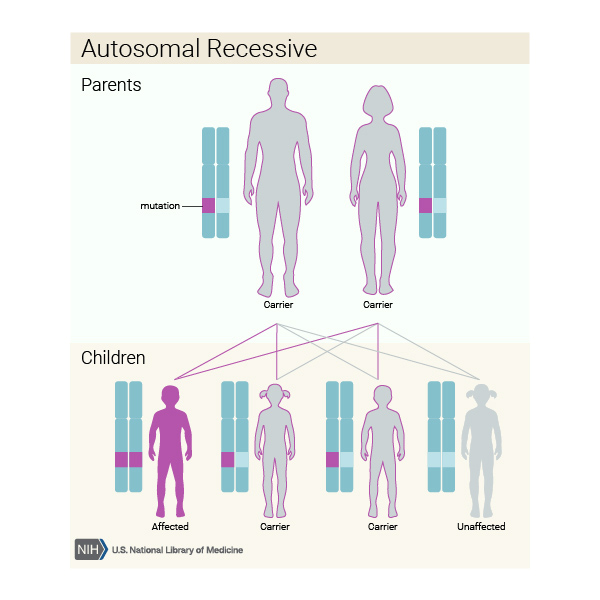 Autosomal dominant Autosomal recessiveX-linked dominantX-linked recessiveThere is evidence to suggest that different types of N-acetyltransferases (NAT) may affect risk of developing colorectal cancer. According to that evidence, which of the following statements is correct?NAT 1 is linked with a higher risk than NAT2NAT1 is linked with a lower risk than NAT2NAT2 slow is linked with a higher risk than NAT2 fastNAT2 fast is linked with a higher risk than NAT2 slowWhich of the following is not a risk factor for developing breast cancer:Age at menarchyAge at first birth Pregnancy weight gainParityWhich of the following is correct?An oncogene is a modified gene that increases the malignancy of a tumour cell. A proto-oncogene is a normal gene that can become an oncogeneBoth a and b are correctNeither a nor b are correctA disease or condition present among a population at all times is called:an endemica pandemica clusternone of the aboveWhich of the following is not a step in the process of atherogenesis?Macrophage accumulationVascular smooth muscle cell apoptosisPlatelet oxidationMonocyte migrationBRCA proteins:play an important role in DNA repair mechanismsinteract with transcription factorsare involved in gene regulationall of the aboveThe most common ApoE allele in Caucasians is:E3/E3E3/E4E2/E3E2/E4The “brain derived neurotrophic factor” gene is associated with:Lower basal metabolic rateAppetite regulationBoth a and bNeither a nor bThe extent to which a particular gene or set of genes is expressed in the phenotypes of individuals carrying it, measured by the proportion of carriers showing the characteristic phenotype is called:Genetic divergenceGenetic driftingGenetic equilibriumGenetic penetrance Section B:Answer TWO questions from this section (35 marks each).Discuss the role and importance of single nucleotide polymorphisms in the FTO (20 marks) and MC4R (15 marks) genes in relation to weight management. Discuss the increased use of personalisation in medicine. Include biological (25 marks) and non-biological (10 marks) elements of personalisation in your answer. You may use nutrition as an example throughout.Provide a detailed overview of genetic effects on carcinogenesis of the colorectum (20 marks). Include descriptions and definitions of proto-oncogenes, oncogenes and tumour suppressor genes in your answer (15 marks).END OF EXAMINATION